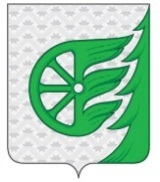 СОВЕТ ДЕПУТАТОВ ГОРОДСКОГО ОКРУГА ГОРОД ШАХУНЬЯНИЖЕГОРОДСКОЙ ОБЛАСТИР Е Ш Е Н И ЕОт 28 марта  2019 года                                                                                                               №26-8 О внесении изменений в решение Совета депутатов городского округа город Шахунья Нижегородской области от 24 августа 2018 года № 18-3 «О создании единой комиссии по установлению стажа муниципальной службы муниципальным служащим городского округа город Шахунья Нижегородской области»В связи с кадровыми изменениями и в целях приведения в соответствие с действующим законодательством,Совет депутатов решил:В решение Совета депутатов городского округа город Шахунья Нижегородской области от 24 августа 2018 года № 18-3 «О создании единой комиссии по установлению стажа муниципальной службы муниципальным служащим городского округа город Шахунья Нижегородской области» внести следующие изменения:Состав единой комиссии по установлению стажа муниципальной службы муниципальным служащим городского округа город Шахунья Нижегородской области изложить в новой редакции:Пункт 1.4. раздела 1 «Общие положения» Положения о единой комиссии по установлению стажа муниципальной службы муниципальным служащим городского округа город Шахунья Нижегородской области (далее – Положение) дополнить подпунктом 6. следующего содержания:«6. Периоды замещения государственных должностей федеральных государственных служащих, которые были предусмотрены Реестром государственных должностей федеральных государственных служащих, утвержденным Указом Президента Российской Федерации от 11 января 1995 г. № 33 "О Реестре государственных должностей федеральных государственных служащих".»Пункт 4.13. раздела 4 «Организация и обеспечение деятельности единой комиссии» изложить в новой редакции:	«4.13. Решение Единой комиссии по основаниям, указанным в абзацах 1 и 2 пункта 4.7. настоящего положения, является основанием для подготовки проекта распоряжения, устанавливающего стаж муниципальной службы.»Настоящее решение вступает в силу со дня подписания.Глава местного самоуправлениягородского округа город Шахунья						  Р.В.КошелевКошелев Роман Вячеславович- глава местного самоуправления городского округа город Шахунья Нижегородской области, председатель единой комиссии;СеровАлександр Дмитриевич- первый заместитель главы администрации городского округа город Шахунья Нижегородской области, заместитель председателя единой комиссии;ГудинаЮлия Николаевна- главный специалист отдела кадровой и архивной работы администрации городского округа город Шахунья Нижегородской области, секретарь единой комиссии.Члены единой комиссии:Члены единой комиссии:Белов Александр Валентинович- начальник юридического отдела администрации городского округа город Шахунья Нижегородской области;ДрёминаГалина Николаевна- начальник сектора по бухгалтерскому учету и отчетности администрации городского округа город Шахунья Нижегородской области;СмирноваОльга Николаевна- начальник отдела кадровой и архивной работы администрации городского округа город Шахунья Нижегородской области, председатель Шахунской организации профсоюза работников государственных учреждений и общественного обслуживания Российской Федерации городского округа город Шахунья Нижегородской области;СмирноваСветлана Витальевна- начальник финансового управления администрации городского округа город Шахунья Нижегородской области.